TI 22 – 55. Technology Example – Aptera CoMic Micelle Analysis system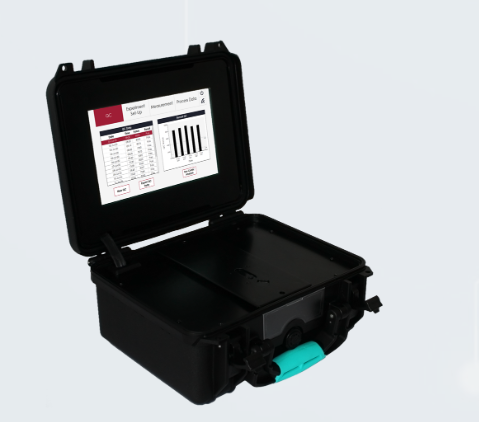 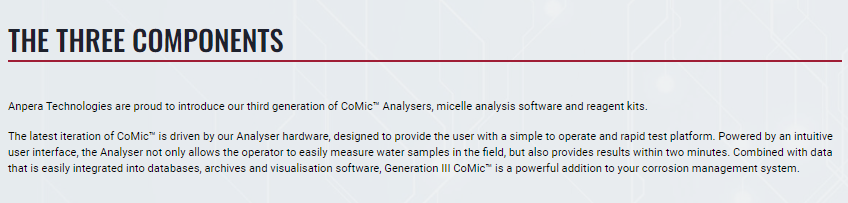 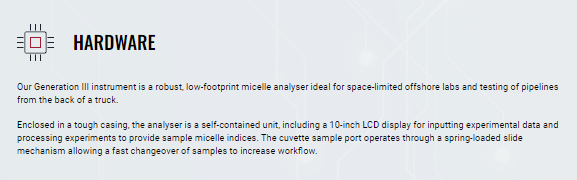 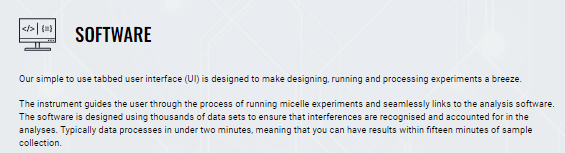 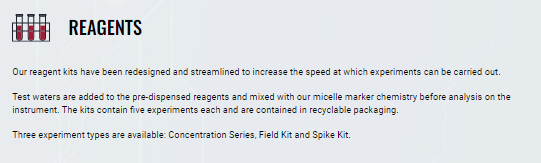 This is an extract from the vendors webpage and is an example of Field analysis kits for further information see the full website using the link belowLink: CoMic Platform | Anpera Technolgies